  	 	 	 	 	 	 	 	 	                      EP876  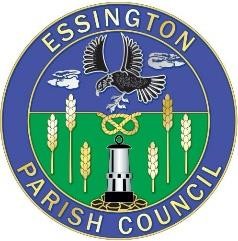 Essington Parish Council        	 	 Full Parish Council Meeting held on the 11th July 2022 @ 7pm in the Council Chamber The meeting started at 7:23pm Public and Press Participation Local resident, Ken Moseley expressed an interest in filling one of the Parish Councillor vacancies. Contact details would be passed to the Clerk, in order for Ken to complete an application form.Present: Councillors Chris Steel, Winston Haddon, Steve Porter, Adrian Nicklin, Susan Sheldon and James Parker. Also Present: Kate Roberts - RFOAgenda Apologies: Councillors Hilary Southern, Gil Kelly, Thelma Mattison and Louize Jackson Declarations of Interest: None Minutes of the meeting held on the 13th June – The minutes were approved by the Council and signed by the Chairman as an accurate record. Proposed by Steve, Seconded by Adrian - All in favour Matters arising from previous minutes – None District Councillors Report – Chris gave an update on the issues with recycling, since the introduction of blue bags.  Financial Matters Schedule of Payments – It was agreed to approve the list of payments for July 2022. Proposed by James, Seconded by Susan, All - in favour Income and Expenditure Report – The Income and Expenditure report for June 2022 was approved. Proposed by Chris, Seconded by Winston, All - in favour   Bank Reconciliation – Bank Reconciliation Statements for April, May and June 2022 were approved. Proposed by Chris, Seconded by Adrian, All - in favour Ratify replacement of 7 sets of taps in Community Centre – The quote for supplying and fitting the taps in the Community Centre Toilets at a cost of £185 was approved. Proposed by Adrian, Seconded by Susan, All - in favourRatify painting of outside wall on the Community Centre driveway – It was agreed to approve the quote for £150 to supply the paint and carry out the work. Proposed by Steve, Seconded by Winston, All - in favour   	 	 	 	 	 	 	 	 	 	 	EP877 Ratify £1,050 plus VAT to cut back overgrowth on Swan Park encroaching on play equipment – It was agreed to approve the first option quoted at a cost of £950 to cut back the hedgerow, tidy the overhang and fire the wood chip back into the hedgerow. Proposed by Chris, Seconded by James, All - in favour     Correspondence – An email from the Traffic Patrol Warden working near a local school had been distributed to Councillors prior to the meeting. Councillors discussed signage in the area and flashing crossing lights. District Councillors had raised the issue with Staffordshire County Council Highways and would look into possible options available. A response would be sent from the Clerk to acknowledge receipt of the email.Agenda Proposal – Deferred to the next meeting. Climate Change – Adrian would pass the contact details of a local business to the Clerk to enquire about the installation of Solar Panels at the Community Centre. If this is feasible, three quotes would be obtained.Speed Awareness Signs – Steve read an email received from Community Highway Liaison Officer, Mark Keeling on the benefits and use of Speed Indicator Devices (SIDs) in communities and need to enter into a Section 50 Agreement. Steve had obtained three quotes ranging from £2,200 to £3,580 plus posts and installation costs. Councillors discussed possible locations. It was agreed to obtain more information and the use of SID Units was agreed in principle.   Date of the next Meeting – The next Full Council meeting would be held on 12th September.Closure – The meeting closed at 8.25pm.  Kate Roberts Responsible Financial Officer15th July 2022 Signed by …………………………………………………… Chairman Chris SteelDate……………………………